REPUBLIC OF ALBANIACENTRAL ELCTION COMMISSIOND E C I S I O N:THE APPROVAL OF THE REGISTER MODELS FOR THE ELECTION COMPLAINTS IN PARLIAMENTARY ELECTIONS OF 23 JUNE 2013The Central Election Commission in its meeting on 15.01.2013, with the participation of:Lefterije	LLESHI (LUZI)-		ChairwomanDenar 		BIBA-				Vice ChairmanAlbana		SHTYLLA -			MemberHysen 		OSMANAJ-			Member Ilirjan		MUHO-				MemberJani 		JANI-				MemberVera		SHTJEFNI-			Memberexamined the issue with :OBJECT:		The approval of the register models for the election 	complaints in parliamentary elections of 23 June 2013.LEGAL BASIS:			Article 23, paragraph 1, letter "a, and Article 127 of Law 						no. 10019, dated 29.12.2008 "The Electoral Code of the 						Republic of Albania", amended.The Central Election Commission after examining the submitted documentation and hearing the discussions of the participants;NOTES:The amended Electoral Code, in its Article 127 stipulates the obligation of the CEC to conduct a special register in order to register complaints. This provision also provides for the content of this register.According to the above-mentioned provision, the Electoral Complaints Register contains:the serial number of the appeal requestthe date and time of submission of the appeal requestthe appealing subjectobject of the appealthe number and type of documents annexed to the appeal requestTo have a clearer statement of  the Registry of Election Appeals an appeal request will be recorded in the first half of the page of the registry and the second half will be for the  re-deposited appeals if the CEC decided to return it to supplement the  form elements.  Electoral Complaints Register is only valuable for this elections process, which means that this register will be used only in Parliamentary Elections of 2013.FOR THESE REASON:Pursuant to article 23, paragraph 1, letter "a, and Article 127 of Law no. 10019, dated 29.12.2008 "The Electoral Code of the Republic of Albania", amended 					   D E C I D E D:Approval of the Registry model for the Election Appeals for Parliamentary Elections 2013, according to the model attached to this decision.This decision shall enter into force immediately.This decision may be appealed to the Electoral College within five days of its announcement.Attachment 1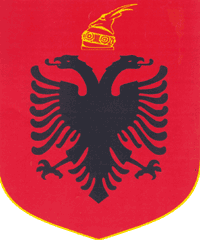 